Placebo announce new album Never Let Me GoHear new track ‘Surrounded By Spies’Never Let Me Go to be released 25th March 2022UK & European headline tour dates announced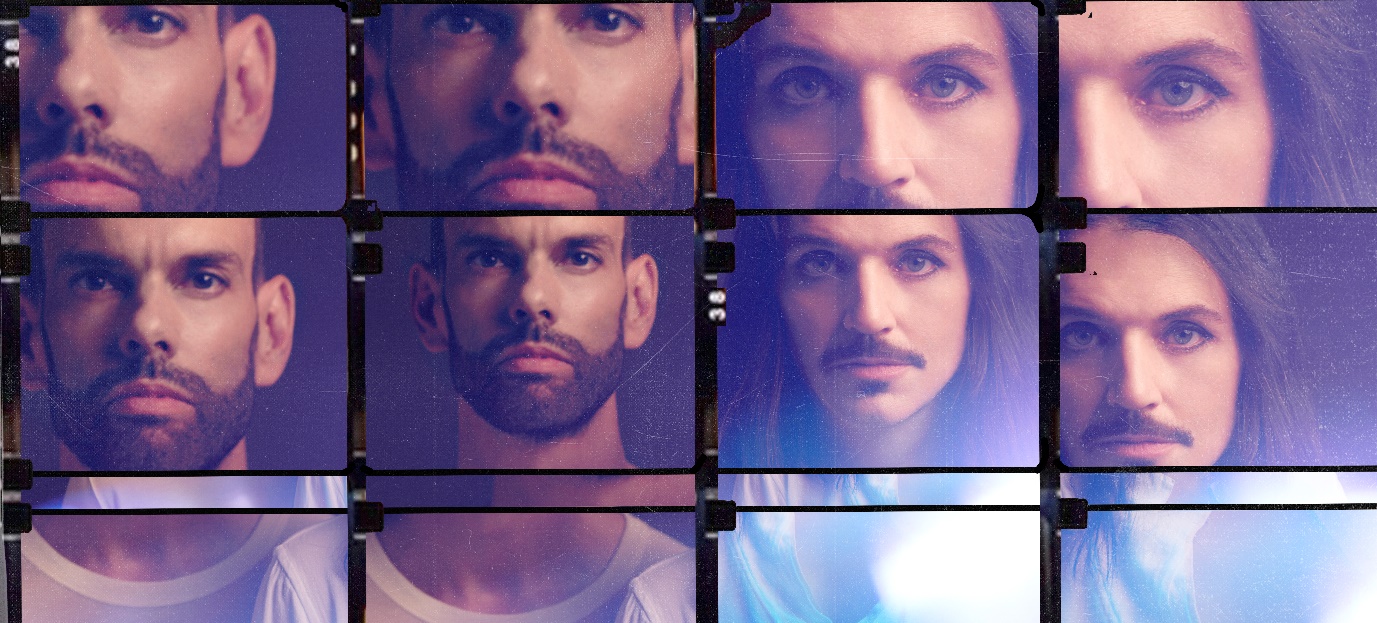 Placebo | Photo credit: Mads Perch | Download image herePlacebo are today announcing news of their long-awaited 8th studio album. Nine years on from the release of their last outing Loud Like Love, Never Let Me Go is confirmed for release on 25th March 2022. Also announced today is a new track from the album, ‘Surrounded By Spies’, along with 2022 headline UK / European tour dates. Listen to ‘Surrounded By Spies’ here and view the visualizer here.Pre-order Never Let Me Go and access ticket pre-sale here.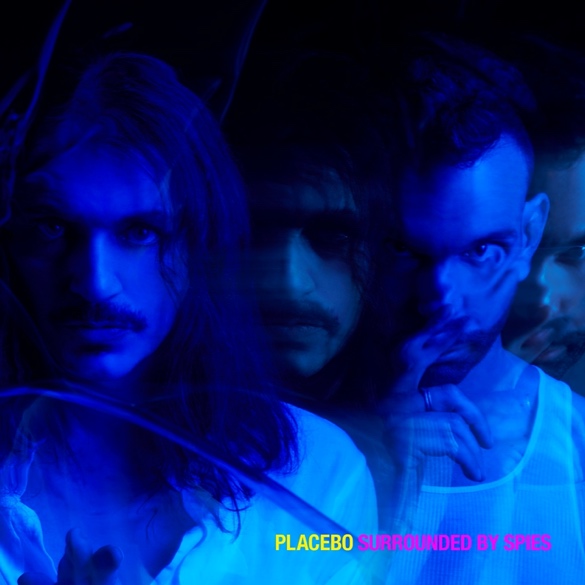 Placebo | ‘Surrounded By Spies’ single artwork | Download image hereIn September, Placebo resurfaced from a long hibernation to release their first single in five years – and first from the new album - ‘Beautiful James’. A joyous and celebratory song, it came quietly loaded with antagonism for the increasingly prominent, ignorant, factions that have come to litter modern conversation. As Brian Molko commented at the time, “If the song serves to irritate the squares and the uptight, so gleefully be it.”As great masters in cataloguing the human condition, Placebo’s unique way of examining both its flaws and beauty finds fertile ground in 2021. Crawling out of the pandemic into a landscape of intolerance, division, tech-saturation and imminent eco-catastrophe, theirs is a voice that has rarely felt more significant to contemporary discourse, and more appropriate to sing these stories to the world. Within the magnetic slow-burn of new track ‘Surrounded By Spies’ no punches are pulled in confronting the erosion of civil liberties, as Brian Molko’s deft lyrical delivery is married to a creeping sense of claustrophobia that fittingly makes the walls feel as though they are closing in from all around.Brian Molko comments:“I began writing the lyrics when I discovered my neighbors were spying on me on behalf of parties with a nefarious agenda. I then began to ponder the countless ways in which our privacy has been eroded and stolen since the introduction of worldwide CCTV cameras that now employ racist facial recognition technologies; the rise of the internet and the cellphone, which has turned practically every user into a paparazzo and spectators in their own lives, and how we have mostly all offered up personal information to enormous multinationals whose sole intent is to exploit us.I used the cut-up technique invented by William S Burroughs and popularized in modern song by David Bowie. It’s a true story told through a lens of paranoia, complete disgust for modern society’s values and the deification of surveillance capitalism. The narrator is at the end of their tether, hopeless and afraid, completely at odds with our newfound progress and the god of money.”Placebo have also shared headline UK & European tour dates for 2022.
PRE-ORDER YOUR COPY OF NEVER LET ME GO VIA THE OFFICIAL STORE TO GET EXCLUSIVE PRE-SALE ACCESS TO PLACEBO 2022 UK & EUROPEAN HEADLINE TOUR. 
*Pre-sale access closes November 14th at 11:59PM GMT.
*Pre-sale starts November 15th at 9:00AM GMT.
*General on-sale starts November 17th at 9:00AM GMT
*Maximum 4x tickets per person. "PLACEBO UK & EUROPEAN 2022 HEADLINE TOUR DATESOCTOBERSat 1 - Frankfurt, Germany - Festhalle Tue 4 - Stuttgart, Germany - SchleyerhalleThu 6 - Berlin, Germany - Mercedes-Benz ArenaSat 8 - Copenhagen, Denmark - VegaMon 10 - Oslo, Norway - Sentrum SceneTue 11 - Stockholm, Sweden - CirkusThu 13 - Helsinki, Finland - Ice Hall Black BoxFri 14 - Tallin, Estonia - Saku Arena Black BoxMon 17 - Warsaw, Poland - Expo XXI Hall 3Wed 19 - Leipzig, Germany - Quarterback Immobilien ArenaSat 22 - Hamburg, Germany - Barclaycard ArenaMon 24 - Amsterdam, Netherlands - Ziggo DomeWed 26 - Munich, Germany - OlympiahalleThu 27 - Milan, Italy - Mediolanum ForumSat 29 - Zurich, Switzerland - Samsung HallMon 31 - Prague, Czech Republic - O2 UniversumNOVEMBERWed 2 - Vienna, Austria - StadthalleFri 4 - Esch El Azette, Luxembourg - RockhalMon 7 - Cologne, Germany - Lanxess ArenaTue 8 - Antwerp, Belgium - SportpaleisThu 10 - Nancy, France - ZenithFri 11 - Paris, France - Accorhotels ArenaSun 13 - Bordeaux, France - Arkea ArenaMon 14 - Rennes, France - La LiberteFri 18 - Portsmouth, UK - GuildhallSat 19 - Brighton, UK - Brighton CentreMon 21 - Liverpool, UK - Eventim OlympiaTue 22 - Manchester, UK - O2 Victoria WarehouseThu 24 - Cardiff, UK - Motorpoint ArenaSat 26 - London, UK - O2 Brixton AcademySun 27 - London, UK - O2 Brixton Academy Tue 29 - Leicester, UK - De Montford HallWed 30 - Leeds, UK - O2 AcademyDECEMBERFri 2 - Newcastle, UK – O2 City HallSat 3 - Glasgow, UK - O2 AcademyMon 5 - Dublin, Ireland - 3 ArenaWed 7 - Cambridge, UK - Corn Exchange Thu 8 - Birmingham, UK - O2 Academy 1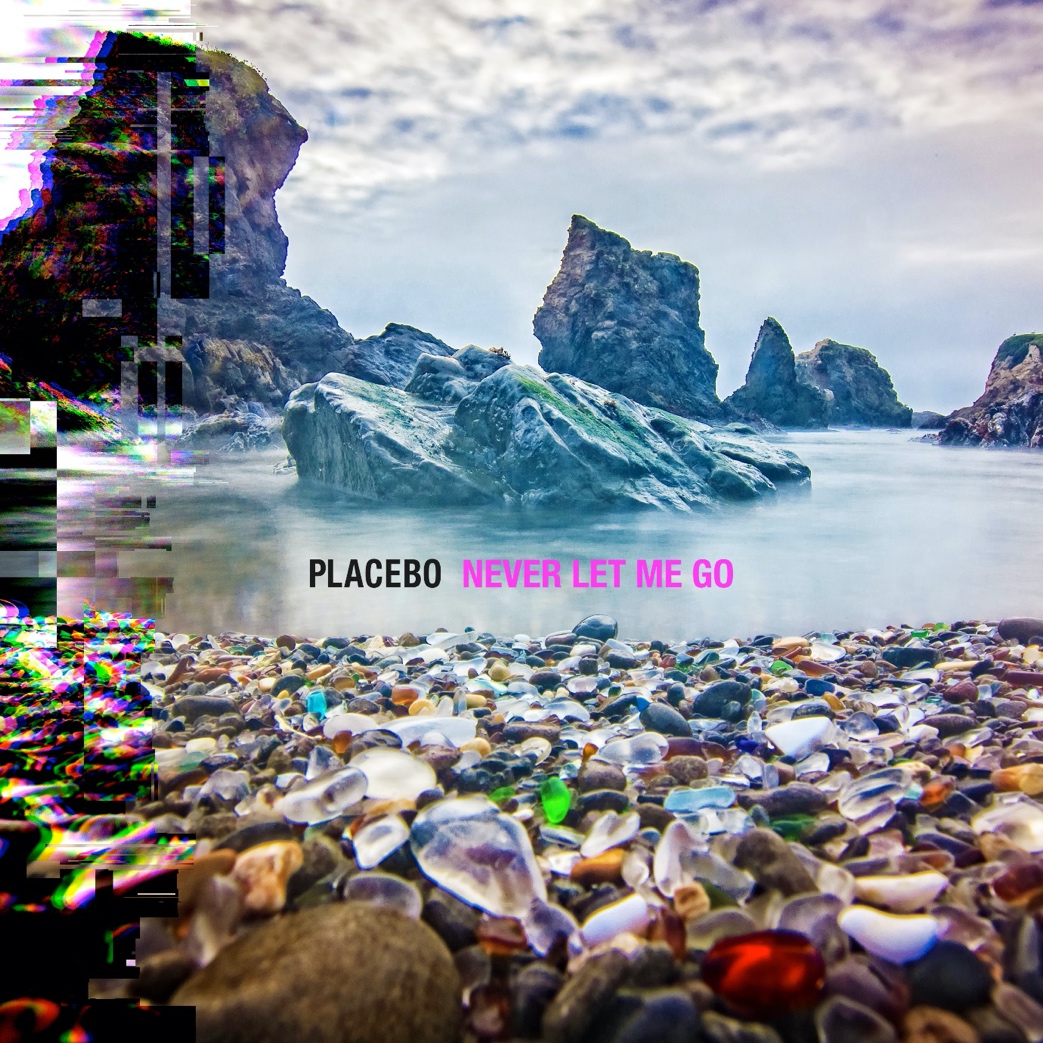 Placebo | Never Let Me Go album artwork | Download image herePlacebo – Never Let Me Go album track listingForever ChemicalsBeautiful JamesHugzHappy Birthday In The SkyThe ProdigalSurrounded By SpiesTry Better Next TimeSad White ReggaeTwin DemonsChemtrailsThis Is What You WantedWent MissingFix YourselfFor press only: Download the latest biography here.Placebo: Website | Instagram | Facebook | TwitterFor more information please contact warren@chuffmedia.com on 07762 130510